Консультация для родителей«Ребёнок – ябеда. Хорошо или плохо?»  Если ребёнок постоянно жалуется на друзей, рассказывает о поступках сверстников – это хорошо или плохо? Может быть, просто он хочет обратить на себя внимание? «Конечно, плохо», - скажут одни. «Да что вы! Просто этот ребёнок всегда говорит правду», - скажут им в ответ другие. А всё-таки – где истина? Давайте попробуем разобраться.С самого рождения взрослые учат своих детей говорить всё, что происходит в его жизни, делиться впечатлениями. И если сын или дочь трёх лет заметили какую-то несправедливость, неверный поступок, и рассказали об этом родителям, то это совершенно нельзя считать ябедничеством. Ведь он видит, что происходящее выходит за рамки норм поведения, и никак не может осознать того, что человек совершил что-то неверное. Ребёнок зачастую просто сообщает взрослому информацию.Есть и такие дети, у которых чувство справедливости просто обострено, они привыкли жить по правилам. Доносить на других детей у него не было и в мыслях. Ребёнок хочет, чтобы было правильно. Мальчики и девочки с таким характером сначала сами пробуют решить ситуацию, но уже когда видят, что без помощи взрослого им не обойтись, они рассказывают о плохом поступке родителям или воспитателю.С возраста пяти лет ябедничество у детей уже может идти сознательно. Таким образом они могут добиваться того, чтобы стать лидером в обществе, в котором находятся. Так же, здесь может сыграть месть или затаённая обида. В таком случае часто происходит манипулирование родителями. Так могут поступать и дети с заниженной самооценкой, добиваясь того, чтобы их считали лучшими.Как же поступать нам, взрослым? Наказывать или нет за жалобы и доносы ребёнка? В первую очередь необходимо разобраться в истинных причинах такого поведения. Если дошкольник не чувствует себя защищённым, если ему не на кого положиться, то он будет обращать на себя внимание жалуясь на каждом шагу. Необходимо возникшую проблему решить совместно, обсудив пути выхода. В следующий раз при возникновении таких ситуаций, ребёнок будет стараться справиться сам.Часто происходит и так, что дети просто копируют поведение родителей. Взрослому просто необходимо прислушаться к себе, посмотреть на себя со стороны – а как он реагирует на различные ситуации? Возможно, что и сами родители жалуются в присутствии детей на начальника, соседа или родственников.Проблема ябедничества не обходит стороной и те семьи, где рождается второй или третий ребёнок. Старшим братьям и сёстрам просто не хватает внимания. Так он хочет заявить о себе, о том, что он тоже полноправный член семьи. Здесь только один совет – не забывать о старших детях, и тогда проблема постепенно угаснет.Какова не была бы причина жалоб ребёнка, мы всегда должны помнить несколько важных вещей – нужно научиться видеть его проблемы, слушать мнение и доводы, почему он захотел рассказать о поступке другого человека. Необходимо видеть грань между настоящими жалобами ввиду какой-то обиды или мести и жалобами ребёнка, просящего помощи без которой ему просто не справиться в сложившейся ситуации.Не стоит запрещать ябедничать или жаловаться. Запрещая это, взрослый может отбить желание ребёнка рассказывать о чём-либо вообще. Есть ситуации, о которых просто необходимо рассказать – когда идёт угроза здоровью. Но бывают и незначительные моменты. Дети должны понимать эту грань. Это понятие до них как раз и должны донести взрослые.Будьте всегда рядом со своими детьми, вглядывайтесь в их внутренний мир. Это несложно, ведь это ваши дети. Насколько близки вы будете к ним, настолько близки будут и они к вам. Научите их отличать хорошие поступки от плохих, реальность от вымысла, и тогда проблемы ябедничества и жалоб уйдут навсегда.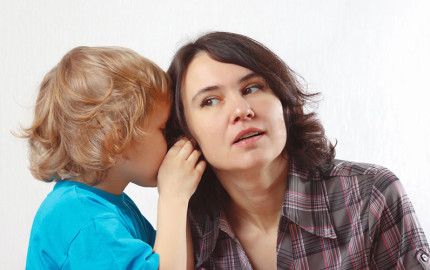 Материал подготовили: воспитатели Булычева Л.А. и Шишкина М.М.